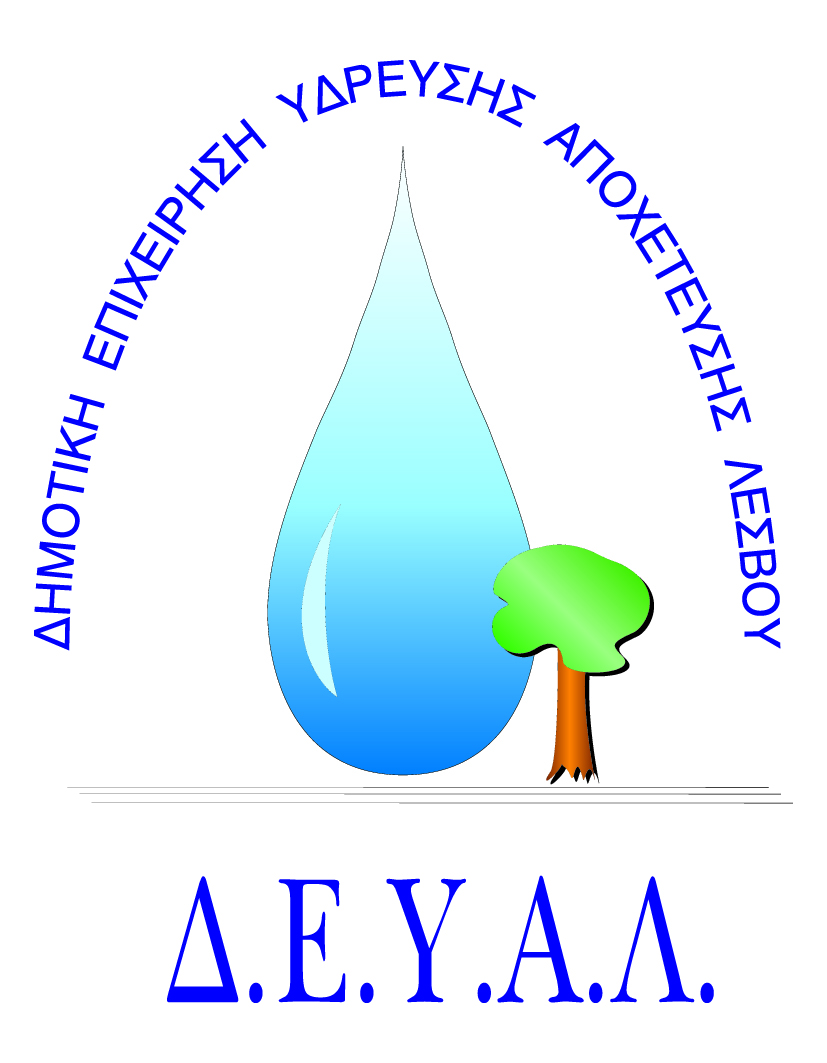 ΔΗΜΟΤΙΚΗ ΕΠΙΧΕΙΡΗΣΗ             ΥΔΡΕΥΣΗΣ ΑΠΟΧΕΤΕΥΣΗΣ                ΛΕΣΒΟΥTΜΗΜΑ ΠΡΟΜΗΘΕΙΩΝ                                                                   Μυτιλήνη 8/ 5/ 2018Αρμόδιος: Πολυχρόνης Γιάννης					Αρ. πρωτ.5110Τηλ. &Fax: 2251041966Email:promithion@deyamyt.gr			ΠΡΟΣΚΛΗΣΗ ΕΚΔΗΛΩΣΗΣ ΕΝΔΙΑΦΕΡΟΝΤΟΣ ΠΡΟΜΗΘΕΙΑΣΘΕΜΑ: Προμήθεια ηλεκτρολογικού υλικού για τις ανάγκες της Αποθήκης της ΔΕΥΑ Λέσβου.Λήξη Προθεσμίας υποβολής προσφορών: Τρίτη 15-5-2018 και ώρα 14:00Χρόνος Αποσφράγισης προσφορών	: Τετάρτη 16-5-2018 και ώρα 12:30Χρόνος Παράδοσης				: Δέκα (10) ημέρες μετά την ανάθεση της προμήθειας  Όροι Πληρωμής				: Εξήντα (60) ημέρες μετά την παραλαβήΤόπος Παράδοσης	 : Εγκαταστάσεις Καρά Τεπές Τρόπος υποβολής προσφοράς (έντυπο 1 και 2):  1) Fax(2251041966) ή 2) email (promithion@deyamyt.gr) ή 3) σε σφραγισμένο φάκελο στα γραφεία της ΔΕΥΑΛ (Ελ.Βενιζέλου 13 – 17, 1ος όροφος) 
                                                                                                        ΓΙΑ ΤΗ ΔΕΥΑΛΑ/ΑΤΕΧΝΙΚΗ ΠΕΡΙΓΡΑΦΗ/ΠΡΟΔΙΑΓΡΑΦEΣΠΟΣΟΤΗΤΑ1ΡΕΛΕ ΙΣΧΥΟΣ 3P 11KW 230V AC 1NO 1NC52ΡΕΛΕ ΙΣΧΥΟΣ 3P 7,5KW 230V AC 1NO 1NC53ΡΕΛΕ ΕΝΑΛΛΑΓΗΣ 2 ΑΝΤΛΙΩΝ  PT418 ΜΕ 11 ΠΟΔΙΑ24ΡΕΛΕ ΕΛΕΓΚΤΗΣ  ΣΤΑΘΜΗΣ     PT414 ΜΕ 11 ΠΟΔΙΑ 55ΡΕΛΕ ΕΠΙΤΗΡ. ΑΣΥΜΕΤ. ΔΙΑΔΟΧΗΣ  ΦΑΣΕΩΝ PT431-11 ΠΟΔΙΑ56ΡΕΛΕ ΙΣΧΥΟΣ 3P 15KW 230V AC 1NO 1NC57ΡΕΛΕ ΙΣΧΥΟΣ 3P 20KW 230V AC 1NO 1NC58ΒΟΗΘ. ΕΠΑΦΕΣ ΓΙΑ ΡΕΛΕ ΙΣΧΥΟΣ Ν.Ο109ΒΟΗΘ. ΕΠΑΦΕΣ ΓΙΑ ΡΕΛΕ ΙΣΧΥΟΣ Ν.C1010ΑΣΦΑΛΕΙΑ ΑΥΤΟΜΑΤΗ 10Α511ΑΣΦΑΛΕΙΑ ΑΥΤΟΜΑΤΗ 6Α512ΑΣΦΑΛΕΙΑ ΑΥΤΟΜΑΤΗ 16Α513ΑΣΦΑΛΟΔΙΑΚΟΠΤΗΣ 3Χ63Α  6ΚΑ514ΡΕΛΕ ΧΡΟΝΟΚ/ΣΗΣ 4-60sec PT422515ΒΑΣΗ ΡΕΛΕ ΜΕ 11 ΠΟΔΙΑ1016ΑΣΦΑΛΟΔΙΑΚΟΠΤΗΣ C3Χ32Α 6kA517ΑΣΦΑΛΟΔΙΑΚΟΠΤΗΣ C3Χ40Α 6kA518ΡΕΛΕ (ΜΙΚΡΟΡΕΛΕ) ΓΥΑΛΙΝΟ 230V/220V~ΠΗΝΙΟ 11 ΠΟΔΙΑ 519ΡΕΛΕ ΧΡΟΝΟΚ/ΣΗΣ 1-15min PT421-11ΠΟΔΙΑ520ΡΕΛΕ ΤΡΟΦΟΔΟΤΙΚΟ ΤΗΛ/ΣΜΟΥ  PT611-Α2 ΜΕ 11 ΠΟΔΙΑ 521ΔΕΚΤΗΣ ΣΥΣΤΗΜΑΤΟΣ  ΤΗΛ/ΣΜΟΥ PT612 ΜΕ 11 ΠΟΔΙΑ522ΡΕΛΕ ΕΝΙΣΧΥΤΗΣ ΦΛΟΤΕΡ 417 ΜΕ 11 ΠΟΔΙΑ 423ΡΕΛΕ ΧΡΟΝΟΡΕΛΕ ΑΣΤΕΡΑ ΤΡΙΓΩΝΟ PT420224ΔΙΑΚΟΠΤΗΣ ΠΙΝΑΚΑ  Φ22 1-0-2 (3ΘΕΣΕΩΝ)525ΑΣΦΑΛΟΔΙΑΚΟΠΤΗΣ C3Χ16Α 6kA526ΡΕΛΕ ΕΝΑΛΛΑΓΗΣ 2 ΑΝΤΛΙΩΝ  PT418 ΜΕ 8 ΠΟΔΙΑ 227ΡΕΛΕ ΕΛΕΓΚΤΗΣ  ΣΤΑΘΜΗΣ     PT414 ΜΕ 8 ΠΟΔΙΑ 528ΡΕΛΕ ΕΛΕΓΚΤΗΣ  ΣΤΑΘΜΗΣ     PT414S ΜΕ 11 ΠΟΔΙΑ 429ΡΕΛΕ ΕΠΙΤΗΡ. ΑΣΥΜΕΤ. ΔΙΑΔΟΧΗΣ  ΦΑΣΕΩΝ PT431-8 ΠΟΔΙΑ1030ΒΑΣΗ ΡΕΛΕ ΜΕ 8 ΠΟΔΙΑ531ΡΕΛΕ ΠΟΜΠΟΣ ΤΗΛΕΧΕΙΡΙΣΜΟΥ ΡΤ 680232ΡΕΛΕ ΧΡΟΝΟΚ/ΣΗΣ 1-15min PT424-11ΠΟΔΙΑ433ΤΡΟΦΟΔΟΤΙΚΟ ΡΕΛΕ ΠΟΜΠΟΥ PT683234ΦΙΣ ΛΑΣΤΙΧΟ ΣΟΥΚΟ ΑΡΣΕΝΙΚΟ1035ΚΑΛΩΔΙΟ ΚΕΡΑΙΑΣ ΤΗΛ/ΣΜΟΥ ΜΕ ΚΟΝΕΚΤΟΡΑ 7m536ΧΡΟΝΟΔΙΑΚΟΠΤΗΣ ΜΕ ΕΦΕΔΡΙΑ 24H 220V~537ΦΙΣ ΛΑΣΤΙΧΟ ΣΟΥΚΟ ΘΗΛΙΚΟ1038ΧΡΟΝΟΔΙΑΚΟΠΤΗΣ ΕΒΔΟΜΑΔΙΑΙΟΣ ΜΕ ΕΦΕΔΡΙΑ 220V~239ΚΕΡΑΙΑ ΣΥΣΤ. ΤΗΛΕΧ/ΣΜΟΥ PDIP141540ΤΑΙΝΙΑ Νο23 ΑΥΤΟΒΟΥΛΚΑΝΙΖΟΜΕΝΗ 19mm X 9,15m1041ΤΑΙΝΙΑ ΜΟΝΟΤΙΚΗ 19mm X 20m3042ΔΕΜΑΤΙΚΑ ΗΛΕΚΤΡ. 540Χ7,8 (100τεμ)443ΠΙΕΣΟΣΤΑΤΗΣ ΑΠΛΟΣ 16ΑΤΜ244ΠΙΕΣΟΣΤΑΤΗΣ ΟΘΟΝΗΣ RANGO245ΦΙΣ ΤΡΙΦΑΣΙΚΟ ΘΗΛΥΚΟ446ΦΙΣ ΤΡΙΦΑΣΙΚΟ ΑΡΣΕΝΙΚΟ4